Publicado en Valencia el 12/07/2021 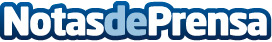 Cómo reconocer el jamón de bellota, referente de la cocina española, según El Palacio de la BellotaLa tierra española está a la vanguardia de la gastronomía a nivel mundial, siendo el jamón de bellota uno de los productos estrella altamente apreciado por los más exigentes paladaresDatos de contacto:Yolanda963 51 49 94 Nota de prensa publicada en: https://www.notasdeprensa.es/como-reconocer-el-jamon-de-bellota-referente Categorias: Gastronomía Valencia Turismo Restauración http://www.notasdeprensa.es